SEÑORES BASA ADMINISTRADORA DE FONDOS PATRIMONIALES DE INVERSIÓN S.A. Y/O BASA CASA DE BOLSA S.A. (EN ADELANTE BASA A.F.P.I.S.A. Y/O BASA C.B.S.A.)A todos los efectos legales declaro bajo fe de juramento que los datos consignados en el presente formulario son veraces, y constituyen el fiel reflejo de mi condición personal y situación patrimonial. Declaro, asimismo que a la fecha no he celebrado ninguna convención patrimonial ni efectuado reserva alguna de administración o disposición de los bienes declarados, y que sobre los mismos no pesa ningún gravamen o restricción de dominio que no haya declarado en este formulario, pudiendo disponer libremente de mis bienes, no hallándome afectado por inhibiciones de administrar o disponer de los mismos.La falsedad de cualesquiera de los datos que anteceden constituirá causal de rescisión de todos los contratos que tuviera con BASA A.F.P.I.S.A. Y/O BASA C.B.S.A., sin perjuicio de las responsabilidades civiles y penales emergentes de tal hecho. Al mismo tiempo, me obligo a informar por formulario a BASA A.F.P.I.S.A. Y/O BASA C.B.S.A., cualquier modificación de los datos contenidos en este formulario, así como cualquier gravamen, embargo o restricción de dominio que pudiera sobrevenir sobre los bienes declarados, dentro del plazo de tres días de producidas tales circunstancias.Declaro bajo fe de juramento que los fondos y valores correspondientes a todas las transacciones realizadas con BASA A.F.P.I.S.A. Y/O BASA C.B.S.A. provienen de actividades lícitas. Así mismo, reconozco y acepto ser responsable de todos los datos proveídos en este formulario, así como también de todos los documentos y sus modificaciones proporcionados por mí y que tengo conocimiento de la Ley Nº 1015/97 y del Código Penal, comprometiéndome a ratificarme de la presente declaración ante cualquier autoridad administrativa, fiscal o judicial, eximiendo de esta forma a BASA A.F.P.I.S.A. Y/O BASA C.B.S.A. y de cualquier inconveniente que pudiera generarle en el futuro, en lo referente a investigación de origen de fondos.Con respecto a la Ley de Cumplimiento Fiscal de Cuentas Extranjeras (FATCA) declaro tener conocimiento sobre mi calidad de (1) “non US PERSON” (en caso de no responder afirmativamente a ninguna de las preguntas relacionadas o haber renunciado a su ciudadanía o a la Green Card) y, en consecuencia, manifiesto que el dinero, fondos, valores, instrumentos financieros y/o cualesquiera otros bienes ingresados a BASA A.F.P.I.S.A. Y/O BASA C.B.S.A. no son de propiedad o proporcionados, o derivados, o tenidos para el beneficio, o bajo el control de ningún “US PERSON” (2) “US PERSON” (en caso de responder afirmativamente alguna de las preguntas relacionadas) y acuerdo, mediante el presente, proporcionar oportunamente todos los documentos e informaciones de FATCA o sus regulaciones relacionadas, así como cualquier otra ley o regulación similar que se pudiera promulgar en cualquier otro país o jurisdicción. Así también, autorizo a BASA A.F.P.I.S.A. Y/O BASA C.B.S.A. a que mi información relativa a datos personales, productos, movimientos, saldos activos o pasivos, créditos, deudas, operaciones, información patrimonial y financiera, etc., puedan ser íntegramente reportados a las dependencias correspondientes del gobierno de los Estados Unidos de América, (o a la autoridad nacional impositiva en caso el gobierno suscribiera en el futuro un Acuerdo Intergubernamental con el Servicio de Impuestos Internos de los EE. UU.) liberando a BASA A.F.P.I.S.A. Y/O BASA C.B.S.A. de toda y cualquier responsabilidad por la divulgación de información confidencial.Con la firma del presente formulario autorizo a BASA A.F.P.I.S.A. Y/O A BASA C.B.S.A. a realizar los débitos (comisiones, inversiones y otros) y créditos (rescates, intereses, otros) en la/s cuenta/s bancaria/s debidamente declarada/s, como consecuencia de mis solicitudes de inversiones y rescates.Autorizo a BASA A.F.P.I.S.A. Y/O BASA C.B.S.A. a seguir órdenes conforme a los medios debidamente indicados y asumo que en caso de que la misma necesite confirmar directamente una instrucción recibida por correo electrónico, por medio telefónico o por medio de apoderados o personas autorizadas, podrá dejar en suspenso la ejecución de la instrucción hasta tanto sea efectiva la confirmación en la forma y términos requeridos por BASA A.F.P.I.S.A. Y/O BASA C.B.S.A.Por la presente hago referencia a las disposiciones de la Ley Nº 6534/2020, a fin de manifestar cuanto sigue: A efectos del uso de los servicios y productos de BASA A.F.P.I.S.A. Y/O BASA C.B.S.A detallados en los contratos de suscripción y/o intermediación, y a fin de que las mismas puedan contar con información y elementos de juicio necesarios para la confección de mi perfil como Cliente, establecido u ocasional, o relacionado/vinculado a Cliente/s, por el presente manifiesto expresamente mi consentimiento para la obtención y utilización de mis datos personales por parte de BASA A.F.P.I.S.A. Y/O BASA C.B.S.A. declarando que he sido debidamente informado por Uds. sobre las consultas a realizarse a la/s empresa/s Informconf e Infomercio, así como de los derechos que me asisten, hallándose a mi disposición a dicho efecto el texto íntegro de la Ley Nº 6534/2020 en la página web de Basa Capital, así como el correo electrónico casadebolsa@basacapital.com.py y/o administradora@basacapital.com.py, para las consultas en torno al ejercicio de los derechos establecidos por citada Ley.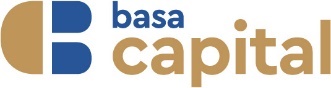 BASA A.F.P.I.S.A.  •  BASA C.B.S.A.+595 21 618 7900 | www.basacapital.com.pyAvda. Aviadores del Chaco esq. Bélgica, Asunción, Paraguay  Registro del Cliente | Persona Física Registro del Cliente | Persona FísicaCliente N°  1. INFORMACIÓN PERSONAL1. INFORMACIÓN PERSONAL1. INFORMACIÓN PERSONAL1. INFORMACIÓN PERSONAL1. INFORMACIÓN PERSONAL1. INFORMACIÓN PERSONAL1. INFORMACIÓN PERSONALPrimer nombre  Primer nombre  Primer nombre  Primer nombre  Segundo nombre  Segundo nombre  Segundo nombre  Segundo nombre  Segundo nombre  Segundo nombre  Segundo nombre  Sexo  F   M  Primer apellido  Primer apellido  Primer apellido  Primer apellido  Segundo apellido  Segundo apellido  Segundo apellido  Segundo apellido  Segundo apellido  Segundo apellido  Segundo apellido  Segundo apellido  Tipo y N° de documento  Tipo y N° de documento  Tipo y N° de documento  Tipo y N° de documento  RUC para facturas  RUC para facturas  RUC para facturas  RUC para facturas  RUC para facturas  RUC para facturas  RUC para facturas  RUC para facturas  País y ciudad de nacimiento  País y ciudad de nacimiento  País y ciudad de nacimiento  País y ciudad de nacimiento  Nacionalidad  Paraguaya   Otra  Nacionalidad  Paraguaya   Otra  Nacionalidad  Paraguaya   Otra  Nacionalidad  Paraguaya   Otra  Nacionalidad  Paraguaya   Otra  Nacionalidad  Paraguaya   Otra  Nacionalidad  Paraguaya   Otra  Nacionalidad  Paraguaya   Otra  Fecha de nacimiento  Fecha de nacimiento  Fecha de nacimiento  Fecha de nacimiento  Residente en Paraguay         Sí   No  Residente en Paraguay         Sí   No  Residente en Paraguay         Sí   No  Residente en Paraguay         Sí   No  Residente en Paraguay         Sí   No  Residente en Paraguay         Sí   No  Residente en Paraguay         Sí   No  Residente en Paraguay         Sí   No  Estado civil   Soltero/a   Casado/a   Divorciado/a   Viudo/aEstado civil   Soltero/a   Casado/a   Divorciado/a   Viudo/aEstado civil   Soltero/a   Casado/a   Divorciado/a   Viudo/aEstado civil   Soltero/a   Casado/a   Divorciado/a   Viudo/aSeparación de bienes             Sí   No  Separación de bienes             Sí   No  Separación de bienes             Sí   No  Separación de bienes             Sí   No  Separación de bienes             Sí   No  Separación de bienes             Sí   No  Separación de bienes             Sí   No  Separación de bienes             Sí   No  ¿Es una Persona Expuesta Políticamente? *  Sí   No¿Es una Persona Expuesta Políticamente? *  Sí   No¿Es una Persona Expuesta Políticamente? *  Sí   No¿Es una Persona Expuesta Políticamente? *  Sí   NoDesde  Desde  Desde  Desde  Desde  Desde  Hasta  Hasta  Cargo o función  Cargo o función  Cargo o función  Cargo o función  Institución  Institución  Institución  Institución  Institución  Institución  ¿Relación con PEP?      Sí   No  ¿Relación con PEP?      Sí   No  *La información es solicitada en virtud de nuestra política interna, y de la Resolución 50/2019 DE LA SEPRELAD que en su artículo 1 define que Persona Expuesta Políticamente (PEP) es toda persona nacional o extranjera, que desempeña o ha desempeñado funciones públicas en algunos de los cargos detallados en los artículos 2º, 3º y 4º de la citada resolución. También son PEP por vínculo: a) Los parientes de la Persona Expuesta Políticamente (PEP), en línea ascendente, descendente, colateral, hasta el segundo grado de consanguinidad o afinidad b) Las personas jurídicas, entes o estructuras jurídicas en las que una PEP tenga cuanto menos el diez por ciento (10%) o más del capital social, aporte o participación, y; c) Las personas físicas que tengan calidad de socios, accionistas, asociados o título equivalente, y los administradores de personas jurídicas o entes jurídicos donde una PEP tenga el diez por ciento (10%) o más de capital social, aporte o participación. En caso de que su respuesta sea positiva, deberá firmar una Declaración Jurada adicional en cumplimiento a dicha reglamentación.*La información es solicitada en virtud de nuestra política interna, y de la Resolución 50/2019 DE LA SEPRELAD que en su artículo 1 define que Persona Expuesta Políticamente (PEP) es toda persona nacional o extranjera, que desempeña o ha desempeñado funciones públicas en algunos de los cargos detallados en los artículos 2º, 3º y 4º de la citada resolución. También son PEP por vínculo: a) Los parientes de la Persona Expuesta Políticamente (PEP), en línea ascendente, descendente, colateral, hasta el segundo grado de consanguinidad o afinidad b) Las personas jurídicas, entes o estructuras jurídicas en las que una PEP tenga cuanto menos el diez por ciento (10%) o más del capital social, aporte o participación, y; c) Las personas físicas que tengan calidad de socios, accionistas, asociados o título equivalente, y los administradores de personas jurídicas o entes jurídicos donde una PEP tenga el diez por ciento (10%) o más de capital social, aporte o participación. En caso de que su respuesta sea positiva, deberá firmar una Declaración Jurada adicional en cumplimiento a dicha reglamentación.*La información es solicitada en virtud de nuestra política interna, y de la Resolución 50/2019 DE LA SEPRELAD que en su artículo 1 define que Persona Expuesta Políticamente (PEP) es toda persona nacional o extranjera, que desempeña o ha desempeñado funciones públicas en algunos de los cargos detallados en los artículos 2º, 3º y 4º de la citada resolución. También son PEP por vínculo: a) Los parientes de la Persona Expuesta Políticamente (PEP), en línea ascendente, descendente, colateral, hasta el segundo grado de consanguinidad o afinidad b) Las personas jurídicas, entes o estructuras jurídicas en las que una PEP tenga cuanto menos el diez por ciento (10%) o más del capital social, aporte o participación, y; c) Las personas físicas que tengan calidad de socios, accionistas, asociados o título equivalente, y los administradores de personas jurídicas o entes jurídicos donde una PEP tenga el diez por ciento (10%) o más de capital social, aporte o participación. En caso de que su respuesta sea positiva, deberá firmar una Declaración Jurada adicional en cumplimiento a dicha reglamentación.*La información es solicitada en virtud de nuestra política interna, y de la Resolución 50/2019 DE LA SEPRELAD que en su artículo 1 define que Persona Expuesta Políticamente (PEP) es toda persona nacional o extranjera, que desempeña o ha desempeñado funciones públicas en algunos de los cargos detallados en los artículos 2º, 3º y 4º de la citada resolución. También son PEP por vínculo: a) Los parientes de la Persona Expuesta Políticamente (PEP), en línea ascendente, descendente, colateral, hasta el segundo grado de consanguinidad o afinidad b) Las personas jurídicas, entes o estructuras jurídicas en las que una PEP tenga cuanto menos el diez por ciento (10%) o más del capital social, aporte o participación, y; c) Las personas físicas que tengan calidad de socios, accionistas, asociados o título equivalente, y los administradores de personas jurídicas o entes jurídicos donde una PEP tenga el diez por ciento (10%) o más de capital social, aporte o participación. En caso de que su respuesta sea positiva, deberá firmar una Declaración Jurada adicional en cumplimiento a dicha reglamentación.*La información es solicitada en virtud de nuestra política interna, y de la Resolución 50/2019 DE LA SEPRELAD que en su artículo 1 define que Persona Expuesta Políticamente (PEP) es toda persona nacional o extranjera, que desempeña o ha desempeñado funciones públicas en algunos de los cargos detallados en los artículos 2º, 3º y 4º de la citada resolución. También son PEP por vínculo: a) Los parientes de la Persona Expuesta Políticamente (PEP), en línea ascendente, descendente, colateral, hasta el segundo grado de consanguinidad o afinidad b) Las personas jurídicas, entes o estructuras jurídicas en las que una PEP tenga cuanto menos el diez por ciento (10%) o más del capital social, aporte o participación, y; c) Las personas físicas que tengan calidad de socios, accionistas, asociados o título equivalente, y los administradores de personas jurídicas o entes jurídicos donde una PEP tenga el diez por ciento (10%) o más de capital social, aporte o participación. En caso de que su respuesta sea positiva, deberá firmar una Declaración Jurada adicional en cumplimiento a dicha reglamentación.*La información es solicitada en virtud de nuestra política interna, y de la Resolución 50/2019 DE LA SEPRELAD que en su artículo 1 define que Persona Expuesta Políticamente (PEP) es toda persona nacional o extranjera, que desempeña o ha desempeñado funciones públicas en algunos de los cargos detallados en los artículos 2º, 3º y 4º de la citada resolución. También son PEP por vínculo: a) Los parientes de la Persona Expuesta Políticamente (PEP), en línea ascendente, descendente, colateral, hasta el segundo grado de consanguinidad o afinidad b) Las personas jurídicas, entes o estructuras jurídicas en las que una PEP tenga cuanto menos el diez por ciento (10%) o más del capital social, aporte o participación, y; c) Las personas físicas que tengan calidad de socios, accionistas, asociados o título equivalente, y los administradores de personas jurídicas o entes jurídicos donde una PEP tenga el diez por ciento (10%) o más de capital social, aporte o participación. En caso de que su respuesta sea positiva, deberá firmar una Declaración Jurada adicional en cumplimiento a dicha reglamentación.*La información es solicitada en virtud de nuestra política interna, y de la Resolución 50/2019 DE LA SEPRELAD que en su artículo 1 define que Persona Expuesta Políticamente (PEP) es toda persona nacional o extranjera, que desempeña o ha desempeñado funciones públicas en algunos de los cargos detallados en los artículos 2º, 3º y 4º de la citada resolución. También son PEP por vínculo: a) Los parientes de la Persona Expuesta Políticamente (PEP), en línea ascendente, descendente, colateral, hasta el segundo grado de consanguinidad o afinidad b) Las personas jurídicas, entes o estructuras jurídicas en las que una PEP tenga cuanto menos el diez por ciento (10%) o más del capital social, aporte o participación, y; c) Las personas físicas que tengan calidad de socios, accionistas, asociados o título equivalente, y los administradores de personas jurídicas o entes jurídicos donde una PEP tenga el diez por ciento (10%) o más de capital social, aporte o participación. En caso de que su respuesta sea positiva, deberá firmar una Declaración Jurada adicional en cumplimiento a dicha reglamentación.*La información es solicitada en virtud de nuestra política interna, y de la Resolución 50/2019 DE LA SEPRELAD que en su artículo 1 define que Persona Expuesta Políticamente (PEP) es toda persona nacional o extranjera, que desempeña o ha desempeñado funciones públicas en algunos de los cargos detallados en los artículos 2º, 3º y 4º de la citada resolución. También son PEP por vínculo: a) Los parientes de la Persona Expuesta Políticamente (PEP), en línea ascendente, descendente, colateral, hasta el segundo grado de consanguinidad o afinidad b) Las personas jurídicas, entes o estructuras jurídicas en las que una PEP tenga cuanto menos el diez por ciento (10%) o más del capital social, aporte o participación, y; c) Las personas físicas que tengan calidad de socios, accionistas, asociados o título equivalente, y los administradores de personas jurídicas o entes jurídicos donde una PEP tenga el diez por ciento (10%) o más de capital social, aporte o participación. En caso de que su respuesta sea positiva, deberá firmar una Declaración Jurada adicional en cumplimiento a dicha reglamentación.*La información es solicitada en virtud de nuestra política interna, y de la Resolución 50/2019 DE LA SEPRELAD que en su artículo 1 define que Persona Expuesta Políticamente (PEP) es toda persona nacional o extranjera, que desempeña o ha desempeñado funciones públicas en algunos de los cargos detallados en los artículos 2º, 3º y 4º de la citada resolución. También son PEP por vínculo: a) Los parientes de la Persona Expuesta Políticamente (PEP), en línea ascendente, descendente, colateral, hasta el segundo grado de consanguinidad o afinidad b) Las personas jurídicas, entes o estructuras jurídicas en las que una PEP tenga cuanto menos el diez por ciento (10%) o más del capital social, aporte o participación, y; c) Las personas físicas que tengan calidad de socios, accionistas, asociados o título equivalente, y los administradores de personas jurídicas o entes jurídicos donde una PEP tenga el diez por ciento (10%) o más de capital social, aporte o participación. En caso de que su respuesta sea positiva, deberá firmar una Declaración Jurada adicional en cumplimiento a dicha reglamentación.*La información es solicitada en virtud de nuestra política interna, y de la Resolución 50/2019 DE LA SEPRELAD que en su artículo 1 define que Persona Expuesta Políticamente (PEP) es toda persona nacional o extranjera, que desempeña o ha desempeñado funciones públicas en algunos de los cargos detallados en los artículos 2º, 3º y 4º de la citada resolución. También son PEP por vínculo: a) Los parientes de la Persona Expuesta Políticamente (PEP), en línea ascendente, descendente, colateral, hasta el segundo grado de consanguinidad o afinidad b) Las personas jurídicas, entes o estructuras jurídicas en las que una PEP tenga cuanto menos el diez por ciento (10%) o más del capital social, aporte o participación, y; c) Las personas físicas que tengan calidad de socios, accionistas, asociados o título equivalente, y los administradores de personas jurídicas o entes jurídicos donde una PEP tenga el diez por ciento (10%) o más de capital social, aporte o participación. En caso de que su respuesta sea positiva, deberá firmar una Declaración Jurada adicional en cumplimiento a dicha reglamentación.*La información es solicitada en virtud de nuestra política interna, y de la Resolución 50/2019 DE LA SEPRELAD que en su artículo 1 define que Persona Expuesta Políticamente (PEP) es toda persona nacional o extranjera, que desempeña o ha desempeñado funciones públicas en algunos de los cargos detallados en los artículos 2º, 3º y 4º de la citada resolución. También son PEP por vínculo: a) Los parientes de la Persona Expuesta Políticamente (PEP), en línea ascendente, descendente, colateral, hasta el segundo grado de consanguinidad o afinidad b) Las personas jurídicas, entes o estructuras jurídicas en las que una PEP tenga cuanto menos el diez por ciento (10%) o más del capital social, aporte o participación, y; c) Las personas físicas que tengan calidad de socios, accionistas, asociados o título equivalente, y los administradores de personas jurídicas o entes jurídicos donde una PEP tenga el diez por ciento (10%) o más de capital social, aporte o participación. En caso de que su respuesta sea positiva, deberá firmar una Declaración Jurada adicional en cumplimiento a dicha reglamentación.*La información es solicitada en virtud de nuestra política interna, y de la Resolución 50/2019 DE LA SEPRELAD que en su artículo 1 define que Persona Expuesta Políticamente (PEP) es toda persona nacional o extranjera, que desempeña o ha desempeñado funciones públicas en algunos de los cargos detallados en los artículos 2º, 3º y 4º de la citada resolución. También son PEP por vínculo: a) Los parientes de la Persona Expuesta Políticamente (PEP), en línea ascendente, descendente, colateral, hasta el segundo grado de consanguinidad o afinidad b) Las personas jurídicas, entes o estructuras jurídicas en las que una PEP tenga cuanto menos el diez por ciento (10%) o más del capital social, aporte o participación, y; c) Las personas físicas que tengan calidad de socios, accionistas, asociados o título equivalente, y los administradores de personas jurídicas o entes jurídicos donde una PEP tenga el diez por ciento (10%) o más de capital social, aporte o participación. En caso de que su respuesta sea positiva, deberá firmar una Declaración Jurada adicional en cumplimiento a dicha reglamentación.1.1 DIRECCIÓN Y TELÉFONOS1.1 DIRECCIÓN Y TELÉFONOS1.1 DIRECCIÓN Y TELÉFONOS1.1 DIRECCIÓN Y TELÉFONOS1.1 DIRECCIÓN Y TELÉFONOS1.1 DIRECCIÓN Y TELÉFONOS1.1 DIRECCIÓN Y TELÉFONOS1.1 DIRECCIÓN Y TELÉFONOS1.1 DIRECCIÓN Y TELÉFONOS1.1 DIRECCIÓN Y TELÉFONOS1.1 DIRECCIÓN Y TELÉFONOS1.1 DIRECCIÓN Y TELÉFONOSDirección particular  Dirección particular  Dirección particular  Dirección particular  Dirección particular  Dirección particular  Dirección particular  N°  N°  N°  N°  N°  Departamento  Departamento  Departamento  Ciudad  Ciudad  Ciudad  Ciudad  Barrio  Barrio  Barrio  Barrio  Barrio  Referencias de la dirección particular  Referencias de la dirección particular  Referencias de la dirección particular  Referencias de la dirección particular  Referencias de la dirección particular  Referencias de la dirección particular  Referencias de la dirección particular  Referencias de la dirección particular  Referencias de la dirección particular  Referencias de la dirección particular  Referencias de la dirección particular  Referencias de la dirección particular  Teléfono  Teléfono  Teléfono  Celular  Celular  Celular  Celular  Correo electrónico  Correo electrónico  Correo electrónico  Correo electrónico  Correo electrónico  1.2 ACTIVIDAD ECONÓMICA1.2 ACTIVIDAD ECONÓMICA1.2 ACTIVIDAD ECONÓMICA1.2 ACTIVIDAD ECONÓMICA1.2 ACTIVIDAD ECONÓMICA1.2 ACTIVIDAD ECONÓMICA1.2 ACTIVIDAD ECONÓMICA1.2 ACTIVIDAD ECONÓMICA1.2 ACTIVIDAD ECONÓMICA1.2 ACTIVIDAD ECONÓMICA1.2 ACTIVIDAD ECONÓMICA1.2 ACTIVIDAD ECONÓMICAProfesión  Profesión  Profesión  Profesión  Actividad principal   Actividad principal   Actividad principal   Actividad principal   Actividad principal   Actividad principal   Actividad principal   Actividad principal   Denominación de la empresa  Denominación de la empresa  Denominación de la empresa  Denominación de la empresa  Teléfono de la empresa  Teléfono de la empresa  Teléfono de la empresa  Teléfono de la empresa  Teléfono de la empresa  Teléfono de la empresa  Teléfono de la empresa  Teléfono de la empresa  Dirección de la empresa  Dirección de la empresa  Dirección de la empresa  Dirección de la empresa  Correo laboral  Correo laboral  Correo laboral  Correo laboral  Correo laboral  Correo laboral  Correo laboral  Correo laboral  Departamento  Departamento  Departamento  Departamento  Ciudad  Ciudad  Ciudad  Ciudad  Ciudad  Ciudad  Barrio  Barrio  Cargo  Cargo  Cargo  Cargo  Desde  Desde  Desde  Desde  Desde  Desde  Hasta  Hasta  ¿Pertenece a un grupo económico?  Sí   No  ¿Pertenece a un grupo económico?  Sí   No  ¿Pertenece a un grupo económico?  Sí   No  ¿Pertenece a un grupo económico?  Sí   No  Grupo económico  Grupo económico  Grupo económico  Grupo económico  Grupo económico  Grupo económico  Grupo económico  Grupo económico  1.3 ORIGEN DE LOS FONDOS1.3 ORIGEN DE LOS FONDOS1.3 ORIGEN DE LOS FONDOS1.3 ORIGEN DE LOS FONDOS1.3 ORIGEN DE LOS FONDOS1.3 ORIGEN DE LOS FONDOS1.3 ORIGEN DE LOS FONDOS1.3 ORIGEN DE LOS FONDOS1.3 ORIGEN DE LOS FONDOS1.3 ORIGEN DE LOS FONDOS Herencia  Herencia  Venta activo  Venta activo  Ahorro Ahorro Ahorro Ahorro Ahorro Ahorro Dividendo Dividendo Actividad comercial  Actividad comercial  Salario  Salario  Jubilación Jubilación Jubilación Jubilación Jubilación Jubilación Otro   Otro  1.4 DECLARACIÓN LEY DE CUMPLIMIENTO FISCAL DE CUENTAS EXTRANJERAS (FATCA) para la identificación de las personas alcanzadas por las leyes fiscales de los EEUU “US PERSON”.1.4 DECLARACIÓN LEY DE CUMPLIMIENTO FISCAL DE CUENTAS EXTRANJERAS (FATCA) para la identificación de las personas alcanzadas por las leyes fiscales de los EEUU “US PERSON”.1.4 DECLARACIÓN LEY DE CUMPLIMIENTO FISCAL DE CUENTAS EXTRANJERAS (FATCA) para la identificación de las personas alcanzadas por las leyes fiscales de los EEUU “US PERSON”.1.4 DECLARACIÓN LEY DE CUMPLIMIENTO FISCAL DE CUENTAS EXTRANJERAS (FATCA) para la identificación de las personas alcanzadas por las leyes fiscales de los EEUU “US PERSON”.1.4 DECLARACIÓN LEY DE CUMPLIMIENTO FISCAL DE CUENTAS EXTRANJERAS (FATCA) para la identificación de las personas alcanzadas por las leyes fiscales de los EEUU “US PERSON”.1.4 DECLARACIÓN LEY DE CUMPLIMIENTO FISCAL DE CUENTAS EXTRANJERAS (FATCA) para la identificación de las personas alcanzadas por las leyes fiscales de los EEUU “US PERSON”.1.4 DECLARACIÓN LEY DE CUMPLIMIENTO FISCAL DE CUENTAS EXTRANJERAS (FATCA) para la identificación de las personas alcanzadas por las leyes fiscales de los EEUU “US PERSON”.1.4 DECLARACIÓN LEY DE CUMPLIMIENTO FISCAL DE CUENTAS EXTRANJERAS (FATCA) para la identificación de las personas alcanzadas por las leyes fiscales de los EEUU “US PERSON”.1.4 DECLARACIÓN LEY DE CUMPLIMIENTO FISCAL DE CUENTAS EXTRANJERAS (FATCA) para la identificación de las personas alcanzadas por las leyes fiscales de los EEUU “US PERSON”.1.4 DECLARACIÓN LEY DE CUMPLIMIENTO FISCAL DE CUENTAS EXTRANJERAS (FATCA) para la identificación de las personas alcanzadas por las leyes fiscales de los EEUU “US PERSON”.1.4 DECLARACIÓN LEY DE CUMPLIMIENTO FISCAL DE CUENTAS EXTRANJERAS (FATCA) para la identificación de las personas alcanzadas por las leyes fiscales de los EEUU “US PERSON”.1.4 DECLARACIÓN LEY DE CUMPLIMIENTO FISCAL DE CUENTAS EXTRANJERAS (FATCA) para la identificación de las personas alcanzadas por las leyes fiscales de los EEUU “US PERSON”.¿Es ciudadano de EEUU?            Sí   No  Sí   No  Sí   No  ¿Nació en EEUU o en sus territorios?  ¿Nació en EEUU o en sus territorios?  ¿Nació en EEUU o en sus territorios?  ¿Nació en EEUU o en sus territorios?  ¿Nació en EEUU o en sus territorios?  Sí   No  Sí   No  Sí   No  ¿Es titular de una Green Card?  Sí   No  Sí   No  Sí   No  ¿Renunció a la nacionalidad EEUU?     ¿Renunció a la nacionalidad EEUU?     ¿Renunció a la nacionalidad EEUU?     ¿Renunció a la nacionalidad EEUU?     ¿Renunció a la nacionalidad EEUU?     Sí   No  Sí   No  Sí   No  ¿Tiene N° de TAX Payer I.D.?Sí   No  Sí   No  Sí   No  N° de TAX Payer I.D.  N° de TAX Payer I.D.  N° de TAX Payer I.D.  N° de TAX Payer I.D.  N° de TAX Payer I.D.  N° de TAX Payer I.D.  N° de TAX Payer I.D.  N° de TAX Payer I.D.  ¿Está sujeto a impuestos en EEUU sobre rentas generadas fuera de los EEUU?¿Está sujeto a impuestos en EEUU sobre rentas generadas fuera de los EEUU?¿Está sujeto a impuestos en EEUU sobre rentas generadas fuera de los EEUU?¿Está sujeto a impuestos en EEUU sobre rentas generadas fuera de los EEUU?¿Está sujeto a impuestos en EEUU sobre rentas generadas fuera de los EEUU?¿Está sujeto a impuestos en EEUU sobre rentas generadas fuera de los EEUU?Sí   No  Sí   No  Sí   No  Sí   No  Sí   No  Sí   No  ¿Es residente fiscal en EEUU debido a su presencia en dicho país?                       ¿Es residente fiscal en EEUU debido a su presencia en dicho país?                       ¿Es residente fiscal en EEUU debido a su presencia en dicho país?                       ¿Es residente fiscal en EEUU debido a su presencia en dicho país?                       ¿Es residente fiscal en EEUU debido a su presencia en dicho país?                       ¿Es residente fiscal en EEUU debido a su presencia en dicho país?                       Sí   No  Sí   No  Sí   No  Sí   No  Sí   No  Sí   No  (Se considera residente fiscal a la persona que ha estado físicamente presente en EEUU por más de 30 días durante el año en curso y 183 días en el trienio que incluye el año en curso y los dos últimos años anteriores)(Se considera residente fiscal a la persona que ha estado físicamente presente en EEUU por más de 30 días durante el año en curso y 183 días en el trienio que incluye el año en curso y los dos últimos años anteriores)(Se considera residente fiscal a la persona que ha estado físicamente presente en EEUU por más de 30 días durante el año en curso y 183 días en el trienio que incluye el año en curso y los dos últimos años anteriores)(Se considera residente fiscal a la persona que ha estado físicamente presente en EEUU por más de 30 días durante el año en curso y 183 días en el trienio que incluye el año en curso y los dos últimos años anteriores)(Se considera residente fiscal a la persona que ha estado físicamente presente en EEUU por más de 30 días durante el año en curso y 183 días en el trienio que incluye el año en curso y los dos últimos años anteriores)(Se considera residente fiscal a la persona que ha estado físicamente presente en EEUU por más de 30 días durante el año en curso y 183 días en el trienio que incluye el año en curso y los dos últimos años anteriores)(Se considera residente fiscal a la persona que ha estado físicamente presente en EEUU por más de 30 días durante el año en curso y 183 días en el trienio que incluye el año en curso y los dos últimos años anteriores)(Se considera residente fiscal a la persona que ha estado físicamente presente en EEUU por más de 30 días durante el año en curso y 183 días en el trienio que incluye el año en curso y los dos últimos años anteriores)(Se considera residente fiscal a la persona que ha estado físicamente presente en EEUU por más de 30 días durante el año en curso y 183 días en el trienio que incluye el año en curso y los dos últimos años anteriores)(Se considera residente fiscal a la persona que ha estado físicamente presente en EEUU por más de 30 días durante el año en curso y 183 días en el trienio que incluye el año en curso y los dos últimos años anteriores)(Se considera residente fiscal a la persona que ha estado físicamente presente en EEUU por más de 30 días durante el año en curso y 183 días en el trienio que incluye el año en curso y los dos últimos años anteriores)(Se considera residente fiscal a la persona que ha estado físicamente presente en EEUU por más de 30 días durante el año en curso y 183 días en el trienio que incluye el año en curso y los dos últimos años anteriores)Solo en caso de tener un representante legal o apoderadoSolo en caso de tener un representante legal o apoderadoSolo en caso de tener un representante legal o apoderadoSolo en caso de tener un representante legal o apoderadoSolo en caso de tener un representante legal o apoderadoSolo en caso de tener un representante legal o apoderadoSolo en caso de tener un representante legal o apoderadoSolo en caso de tener un representante legal o apoderadoSolo en caso de tener un representante legal o apoderadoSolo en caso de tener un representante legal o apoderadoSolo en caso de tener un representante legal o apoderadoSolo en caso de tener un representante legal o apoderado¿Su representante legal o apoderado responde afirmativamente a alguna de las preguntas anteriores?¿Su representante legal o apoderado responde afirmativamente a alguna de las preguntas anteriores?¿Su representante legal o apoderado responde afirmativamente a alguna de las preguntas anteriores?¿Su representante legal o apoderado responde afirmativamente a alguna de las preguntas anteriores?¿Su representante legal o apoderado responde afirmativamente a alguna de las preguntas anteriores?¿Su representante legal o apoderado responde afirmativamente a alguna de las preguntas anteriores?¿Su representante legal o apoderado responde afirmativamente a alguna de las preguntas anteriores?¿Su representante legal o apoderado responde afirmativamente a alguna de las preguntas anteriores?  Sí   No (En caso afirmativo completar datos)  Sí   No (En caso afirmativo completar datos)  Sí   No (En caso afirmativo completar datos)  Sí   No (En caso afirmativo completar datos)Nombre y apellido del apoderado  Nombre y apellido del apoderado  Nombre y apellido del apoderado  Nombre y apellido del apoderado  Nombre y apellido del apoderado  Tipo y N° de documento de identidad  Tipo y N° de documento de identidad  Tipo y N° de documento de identidad  Tipo y N° de documento de identidad  Tipo y N° de documento de identidad  Tipo y N° de documento de identidad  Tipo y N° de documento de identidad  ¿Su poderdante, respondería afirmativamente a alguna de las preguntas anteriores?¿Su poderdante, respondería afirmativamente a alguna de las preguntas anteriores?¿Su poderdante, respondería afirmativamente a alguna de las preguntas anteriores?  Sí   No (En caso afirmativo completar datos)Nombre y apellido del apoderado    Nombre y apellido del apoderado    Tipo y N° de documento de identidad  Tipo y N° de documento de identidad  1.5 VÍNCULO CON BASA A.F.P.I.S.A. Y/O BASA C.B.S.A.*1.5 VÍNCULO CON BASA A.F.P.I.S.A. Y/O BASA C.B.S.A.*1.5 VÍNCULO CON BASA A.F.P.I.S.A. Y/O BASA C.B.S.A.*1.5 VÍNCULO CON BASA A.F.P.I.S.A. Y/O BASA C.B.S.A.*Sí   No  Especificar  Especificar  Especificar  *La información es solicitada en virtud Del Reglamento de Mercado de Valores Res. 30/21. Título 3. Capítulo 5. Art. 2°, de manera a indicar o no la vinculación con BASA A.F.P.I.S.A Y/0 BASA C.B.S.A. ya sea con los Directores, Empleados o Accionistas y en su caso, los motivos de dicha vinculación ya sea por parentesco, consanguinidad, afinidad o participación dentro del capital de la sociedad.*La información es solicitada en virtud Del Reglamento de Mercado de Valores Res. 30/21. Título 3. Capítulo 5. Art. 2°, de manera a indicar o no la vinculación con BASA A.F.P.I.S.A Y/0 BASA C.B.S.A. ya sea con los Directores, Empleados o Accionistas y en su caso, los motivos de dicha vinculación ya sea por parentesco, consanguinidad, afinidad o participación dentro del capital de la sociedad.*La información es solicitada en virtud Del Reglamento de Mercado de Valores Res. 30/21. Título 3. Capítulo 5. Art. 2°, de manera a indicar o no la vinculación con BASA A.F.P.I.S.A Y/0 BASA C.B.S.A. ya sea con los Directores, Empleados o Accionistas y en su caso, los motivos de dicha vinculación ya sea por parentesco, consanguinidad, afinidad o participación dentro del capital de la sociedad.*La información es solicitada en virtud Del Reglamento de Mercado de Valores Res. 30/21. Título 3. Capítulo 5. Art. 2°, de manera a indicar o no la vinculación con BASA A.F.P.I.S.A Y/0 BASA C.B.S.A. ya sea con los Directores, Empleados o Accionistas y en su caso, los motivos de dicha vinculación ya sea por parentesco, consanguinidad, afinidad o participación dentro del capital de la sociedad.2. INFORMACIÓN DE:   CÓNYUGE     PADRE O TUTOR (aplica solo a cuentas Orden)2. INFORMACIÓN DE:   CÓNYUGE     PADRE O TUTOR (aplica solo a cuentas Orden)2. INFORMACIÓN DE:   CÓNYUGE     PADRE O TUTOR (aplica solo a cuentas Orden)2. INFORMACIÓN DE:   CÓNYUGE     PADRE O TUTOR (aplica solo a cuentas Orden)2. INFORMACIÓN DE:   CÓNYUGE     PADRE O TUTOR (aplica solo a cuentas Orden)2. INFORMACIÓN DE:   CÓNYUGE     PADRE O TUTOR (aplica solo a cuentas Orden)2. INFORMACIÓN DE:   CÓNYUGE     PADRE O TUTOR (aplica solo a cuentas Orden)Primer nombre  Primer nombre  Primer nombre  Primer nombre  Segundo nombre  Segundo nombre  Segundo nombre  Segundo nombre  Segundo nombre  Segundo nombre  Segundo nombre  Sexo  F   M  Primer apellido  Primer apellido  Primer apellido  Primer apellido  Segundo apellido  Segundo apellido  Segundo apellido  Segundo apellido  Segundo apellido  Segundo apellido  Segundo apellido  Segundo apellido  Tipo y N° de documento  Tipo y N° de documento  Tipo y N° de documento  Tipo y N° de documento  RUC para facturas  RUC para facturas  RUC para facturas  RUC para facturas  RUC para facturas  RUC para facturas  RUC para facturas  RUC para facturas  Celular  Celular  Celular  Celular  Correo electrónico  Correo electrónico  Correo electrónico  Correo electrónico  Correo electrónico  Correo electrónico  Correo electrónico  Correo electrónico  País y ciudad de nacimiento  País y ciudad de nacimiento  País y ciudad de nacimiento  País y ciudad de nacimiento  Nacionalidad  Paraguaya   Otra  Nacionalidad  Paraguaya   Otra  Nacionalidad  Paraguaya   Otra  Nacionalidad  Paraguaya   Otra  Nacionalidad  Paraguaya   Otra  Nacionalidad  Paraguaya   Otra  Nacionalidad  Paraguaya   Otra  Nacionalidad  Paraguaya   Otra  Fecha de nacimiento  Fecha de nacimiento  Fecha de nacimiento  Fecha de nacimiento  Residente en Paraguay         Sí   No  Residente en Paraguay         Sí   No  Residente en Paraguay         Sí   No  Residente en Paraguay         Sí   No  Residente en Paraguay         Sí   No  Residente en Paraguay         Sí   No  Residente en Paraguay         Sí   No  Residente en Paraguay         Sí   No  Estado civil   Soltero/a   Casado/a   Divorciado/a   Viudo/aEstado civil   Soltero/a   Casado/a   Divorciado/a   Viudo/aEstado civil   Soltero/a   Casado/a   Divorciado/a   Viudo/aEstado civil   Soltero/a   Casado/a   Divorciado/a   Viudo/aSeparación de bienes            Sí   No  Separación de bienes            Sí   No  Separación de bienes            Sí   No  Separación de bienes            Sí   No  Separación de bienes            Sí   No  Separación de bienes            Sí   No  Separación de bienes            Sí   No  Separación de bienes            Sí   No  ¿Es una Persona Expuesta Políticamente?  Sí   No¿Es una Persona Expuesta Políticamente?  Sí   No¿Es una Persona Expuesta Políticamente?  Sí   No¿Es una Persona Expuesta Políticamente?  Sí   NoDesde  Desde  Desde  Desde  Desde  Desde  Hasta  Hasta  Cargo o función  Cargo o función  Cargo o función  Cargo o función  Institución  Institución  Institución  Institución  Institución  Institución  ¿Relación con PEP?     Sí   No  ¿Relación con PEP?     Sí   No  2.1 ACTIVIDAD ECONÓMICA2.1 ACTIVIDAD ECONÓMICA2.1 ACTIVIDAD ECONÓMICA2.1 ACTIVIDAD ECONÓMICA2.1 ACTIVIDAD ECONÓMICA2.1 ACTIVIDAD ECONÓMICA2.1 ACTIVIDAD ECONÓMICA2.1 ACTIVIDAD ECONÓMICA2.1 ACTIVIDAD ECONÓMICA2.1 ACTIVIDAD ECONÓMICA2.1 ACTIVIDAD ECONÓMICA2.1 ACTIVIDAD ECONÓMICAProfesión  Profesión  Profesión  Profesión  Actividad principal   Actividad principal   Actividad principal   Actividad principal   Actividad principal   Actividad principal   Actividad principal   Actividad principal   Denominación de la empresa  Denominación de la empresa  Denominación de la empresa  Denominación de la empresa  Teléfono de la empresa  Teléfono de la empresa  Teléfono de la empresa  Teléfono de la empresa  Teléfono de la empresa  Teléfono de la empresa  Teléfono de la empresa  Teléfono de la empresa  Dirección de la empresa  Dirección de la empresa  Dirección de la empresa  Dirección de la empresa  Correo laboral  Correo laboral  Correo laboral  Correo laboral  Correo laboral  Correo laboral  Correo laboral  Correo laboral  Departamento  Departamento  Departamento  Departamento  Ciudad  Ciudad  Ciudad  Ciudad  Ciudad  Ciudad  Barrio  Barrio  Cargo  Cargo  Cargo  Cargo  Desde  Desde  Desde  Desde  Desde  Desde  Hasta  Hasta  ¿Pertenece a un grupo económico?    Sí   No¿Pertenece a un grupo económico?    Sí   No¿Pertenece a un grupo económico?    Sí   No¿Pertenece a un grupo económico?    Sí   NoGrupo económico  Grupo económico  Grupo económico  Grupo económico  Grupo económico  Grupo económico  Grupo económico  Grupo económico  2.2 DECLARACIÓN LEY DE CUMPLIMIENTO FISCAL DE CUENTAS EXTRANJERAS (FATCA) para la identificación de las personas alcanzadas por las leyes fiscales de los EEUU “US PERSON”.2.2 DECLARACIÓN LEY DE CUMPLIMIENTO FISCAL DE CUENTAS EXTRANJERAS (FATCA) para la identificación de las personas alcanzadas por las leyes fiscales de los EEUU “US PERSON”.2.2 DECLARACIÓN LEY DE CUMPLIMIENTO FISCAL DE CUENTAS EXTRANJERAS (FATCA) para la identificación de las personas alcanzadas por las leyes fiscales de los EEUU “US PERSON”.2.2 DECLARACIÓN LEY DE CUMPLIMIENTO FISCAL DE CUENTAS EXTRANJERAS (FATCA) para la identificación de las personas alcanzadas por las leyes fiscales de los EEUU “US PERSON”.2.2 DECLARACIÓN LEY DE CUMPLIMIENTO FISCAL DE CUENTAS EXTRANJERAS (FATCA) para la identificación de las personas alcanzadas por las leyes fiscales de los EEUU “US PERSON”.2.2 DECLARACIÓN LEY DE CUMPLIMIENTO FISCAL DE CUENTAS EXTRANJERAS (FATCA) para la identificación de las personas alcanzadas por las leyes fiscales de los EEUU “US PERSON”.2.2 DECLARACIÓN LEY DE CUMPLIMIENTO FISCAL DE CUENTAS EXTRANJERAS (FATCA) para la identificación de las personas alcanzadas por las leyes fiscales de los EEUU “US PERSON”.2.2 DECLARACIÓN LEY DE CUMPLIMIENTO FISCAL DE CUENTAS EXTRANJERAS (FATCA) para la identificación de las personas alcanzadas por las leyes fiscales de los EEUU “US PERSON”.2.2 DECLARACIÓN LEY DE CUMPLIMIENTO FISCAL DE CUENTAS EXTRANJERAS (FATCA) para la identificación de las personas alcanzadas por las leyes fiscales de los EEUU “US PERSON”.2.2 DECLARACIÓN LEY DE CUMPLIMIENTO FISCAL DE CUENTAS EXTRANJERAS (FATCA) para la identificación de las personas alcanzadas por las leyes fiscales de los EEUU “US PERSON”.2.2 DECLARACIÓN LEY DE CUMPLIMIENTO FISCAL DE CUENTAS EXTRANJERAS (FATCA) para la identificación de las personas alcanzadas por las leyes fiscales de los EEUU “US PERSON”.2.2 DECLARACIÓN LEY DE CUMPLIMIENTO FISCAL DE CUENTAS EXTRANJERAS (FATCA) para la identificación de las personas alcanzadas por las leyes fiscales de los EEUU “US PERSON”.¿Es ciudadano de EEUU?                       Sí   No             Sí   No             Sí   No  ¿Nació en EEUU o en sus territorios?  ¿Nació en EEUU o en sus territorios?  ¿Nació en EEUU o en sus territorios?  ¿Nació en EEUU o en sus territorios?  ¿Nació en EEUU o en sus territorios?  Sí   No  Sí   No  Sí   No  ¿Es titular de una Green Card?             Sí   No             Sí   No             Sí   No  ¿Renunció a la nacionalidad EEUU?     ¿Renunció a la nacionalidad EEUU?     ¿Renunció a la nacionalidad EEUU?     ¿Renunció a la nacionalidad EEUU?     ¿Renunció a la nacionalidad EEUU?     Sí   No  Sí   No  Sí   No  ¿Tiene N° de TAX Payer I.D.?           Sí   No             Sí   No             Sí   No  N° de TAX Payer I.D.  N° de TAX Payer I.D.  N° de TAX Payer I.D.  N° de TAX Payer I.D.  N° de TAX Payer I.D.  N° de TAX Payer I.D.  N° de TAX Payer I.D.  N° de TAX Payer I.D.  ¿Está sujeto a impuestos en EEUU sobre rentas generadas fuera de los EEUU?¿Está sujeto a impuestos en EEUU sobre rentas generadas fuera de los EEUU?¿Está sujeto a impuestos en EEUU sobre rentas generadas fuera de los EEUU?¿Está sujeto a impuestos en EEUU sobre rentas generadas fuera de los EEUU?¿Está sujeto a impuestos en EEUU sobre rentas generadas fuera de los EEUU?¿Está sujeto a impuestos en EEUU sobre rentas generadas fuera de los EEUU?                                                   Sí   No                                                     Sí   No                                                     Sí   No                                                     Sí   No                                                     Sí   No                                                     Sí   No  ¿Es residente fiscal en EEUU debido a su presencia en dicho país?                       ¿Es residente fiscal en EEUU debido a su presencia en dicho país?                       ¿Es residente fiscal en EEUU debido a su presencia en dicho país?                       ¿Es residente fiscal en EEUU debido a su presencia en dicho país?                       ¿Es residente fiscal en EEUU debido a su presencia en dicho país?                       ¿Es residente fiscal en EEUU debido a su presencia en dicho país?                                                                          Sí   No                                                     Sí   No                                                     Sí   No                                                     Sí   No                                                     Sí   No                                                     Sí   No  (Se considera residente fiscal a la persona que ha estado físicamente presente en EEUU por más de 30 días durante el año en curso y 183 días en el trienio que incluye el año en curso y los dos últimos años anteriores)(Se considera residente fiscal a la persona que ha estado físicamente presente en EEUU por más de 30 días durante el año en curso y 183 días en el trienio que incluye el año en curso y los dos últimos años anteriores)(Se considera residente fiscal a la persona que ha estado físicamente presente en EEUU por más de 30 días durante el año en curso y 183 días en el trienio que incluye el año en curso y los dos últimos años anteriores)(Se considera residente fiscal a la persona que ha estado físicamente presente en EEUU por más de 30 días durante el año en curso y 183 días en el trienio que incluye el año en curso y los dos últimos años anteriores)(Se considera residente fiscal a la persona que ha estado físicamente presente en EEUU por más de 30 días durante el año en curso y 183 días en el trienio que incluye el año en curso y los dos últimos años anteriores)(Se considera residente fiscal a la persona que ha estado físicamente presente en EEUU por más de 30 días durante el año en curso y 183 días en el trienio que incluye el año en curso y los dos últimos años anteriores)(Se considera residente fiscal a la persona que ha estado físicamente presente en EEUU por más de 30 días durante el año en curso y 183 días en el trienio que incluye el año en curso y los dos últimos años anteriores)(Se considera residente fiscal a la persona que ha estado físicamente presente en EEUU por más de 30 días durante el año en curso y 183 días en el trienio que incluye el año en curso y los dos últimos años anteriores)(Se considera residente fiscal a la persona que ha estado físicamente presente en EEUU por más de 30 días durante el año en curso y 183 días en el trienio que incluye el año en curso y los dos últimos años anteriores)(Se considera residente fiscal a la persona que ha estado físicamente presente en EEUU por más de 30 días durante el año en curso y 183 días en el trienio que incluye el año en curso y los dos últimos años anteriores)(Se considera residente fiscal a la persona que ha estado físicamente presente en EEUU por más de 30 días durante el año en curso y 183 días en el trienio que incluye el año en curso y los dos últimos años anteriores)(Se considera residente fiscal a la persona que ha estado físicamente presente en EEUU por más de 30 días durante el año en curso y 183 días en el trienio que incluye el año en curso y los dos últimos años anteriores)Solo en caso de tener un representante legal o apoderadoSolo en caso de tener un representante legal o apoderadoSolo en caso de tener un representante legal o apoderadoSolo en caso de tener un representante legal o apoderadoSolo en caso de tener un representante legal o apoderadoSolo en caso de tener un representante legal o apoderadoSolo en caso de tener un representante legal o apoderadoSolo en caso de tener un representante legal o apoderadoSolo en caso de tener un representante legal o apoderadoSolo en caso de tener un representante legal o apoderadoSolo en caso de tener un representante legal o apoderadoSolo en caso de tener un representante legal o apoderado¿Su representante legal o apoderado responde afirmativamente a alguna de las preguntas anteriores?¿Su representante legal o apoderado responde afirmativamente a alguna de las preguntas anteriores?¿Su representante legal o apoderado responde afirmativamente a alguna de las preguntas anteriores?¿Su representante legal o apoderado responde afirmativamente a alguna de las preguntas anteriores?¿Su representante legal o apoderado responde afirmativamente a alguna de las preguntas anteriores?¿Su representante legal o apoderado responde afirmativamente a alguna de las preguntas anteriores?¿Su representante legal o apoderado responde afirmativamente a alguna de las preguntas anteriores?¿Su representante legal o apoderado responde afirmativamente a alguna de las preguntas anteriores?  Sí   No (En caso afirmativo completar datos)  Sí   No (En caso afirmativo completar datos)  Sí   No (En caso afirmativo completar datos)  Sí   No (En caso afirmativo completar datos)Nombre y apellido del apoderado  Nombre y apellido del apoderado  Nombre y apellido del apoderado  Nombre y apellido del apoderado  Tipo y N° de documento de identidad  Tipo y N° de documento de identidad  Tipo y N° de documento de identidad  Tipo y N° de documento de identidad  Tipo y N° de documento de identidad  Tipo y N° de documento de identidad  Tipo y N° de documento de identidad  Tipo y N° de documento de identidad  ¿Su poderdante, respondería afirmativamente a alguna de las preguntas anteriores?¿Su poderdante, respondería afirmativamente a alguna de las preguntas anteriores?¿Su poderdante, respondería afirmativamente a alguna de las preguntas anteriores?¿Su poderdante, respondería afirmativamente a alguna de las preguntas anteriores?¿Su poderdante, respondería afirmativamente a alguna de las preguntas anteriores?¿Su poderdante, respondería afirmativamente a alguna de las preguntas anteriores?¿Su poderdante, respondería afirmativamente a alguna de las preguntas anteriores?¿Su poderdante, respondería afirmativamente a alguna de las preguntas anteriores?  Sí   No (En caso afirmativo completar datos)  Sí   No (En caso afirmativo completar datos)  Sí   No (En caso afirmativo completar datos)  Sí   No (En caso afirmativo completar datos)Nombre y apellido del apoderado    Nombre y apellido del apoderado    Nombre y apellido del apoderado    Nombre y apellido del apoderado    Tipo y N° de documento de identidad  Tipo y N° de documento de identidad  Tipo y N° de documento de identidad  Tipo y N° de documento de identidad  Tipo y N° de documento de identidad  Tipo y N° de documento de identidad  Tipo y N° de documento de identidad  Tipo y N° de documento de identidad  Firma completa Cónyuge/Padre/TutorFirma completa Cónyuge/Padre/TutorFirma completa Cónyuge/Padre/TutorFirma completa Cónyuge/Padre/TutorFirma completa Cónyuge/Padre/Tutor3. MANIFESTACIÓN DE BIENES   GS     USD3. MANIFESTACIÓN DE BIENES   GS     USD3. MANIFESTACIÓN DE BIENES   GS     USD3. MANIFESTACIÓN DE BIENES   GS     USD3. MANIFESTACIÓN DE BIENES   GS     USD3. MANIFESTACIÓN DE BIENES   GS     USD3. MANIFESTACIÓN DE BIENES   GS     USD3.1 INGRESOS MENSUALES3.1 INGRESOS MENSUALES3.1 INGRESOS MENSUALES3.1 INGRESOS MENSUALES3.1 INGRESOS MENSUALES3.1 INGRESOS MENSUALES3.1 INGRESOS MENSUALES3.1 INGRESOS MENSUALES3.1 INGRESOS MENSUALES3.1 INGRESOS MENSUALES3.1 INGRESOS MENSUALES3.1 INGRESOS MENSUALESSalario  Salario  Salario  Honorarios profesionales  Honorarios profesionales  Honorarios profesionales  Honorarios profesionales  Honorarios profesionales  Honorarios profesionales  Honorarios profesionales  Venta de mercaderías  Venta de mercaderías  Venta de mercaderías  Alquileres  Alquileres  Alquileres  Alquileres  Alquileres  Alquileres  Alquileres  Otros ingresos  Otros ingresos  Otros ingresos  Total ingresos  Total ingresos  Total ingresos  Total ingresos  Total ingresos  Total ingresos  Total ingresos  Total ingresos  Total ingresos  Total ingresos  Total ingresos  Total ingresos  3.2 EGRESOS MENSUALES3.2 EGRESOS MENSUALES3.2 EGRESOS MENSUALES3.2 EGRESOS MENSUALES3.2 EGRESOS MENSUALES3.2 EGRESOS MENSUALES3.2 EGRESOS MENSUALES3.2 EGRESOS MENSUALES3.2 EGRESOS MENSUALES3.2 EGRESOS MENSUALES3.2 EGRESOS MENSUALES3.2 EGRESOS MENSUALESCuotas de préstamos  Cuotas de préstamos  Cuotas de préstamos  Otras cuotas  Otras cuotas  Otras cuotas  Otras cuotas  Otras cuotas  Otras cuotas  Otras cuotas  Costos de mercaderías  Costos de mercaderías  Costos de mercaderías  Alquileres  Alquileres  Alquileres  Alquileres  Alquileres  Alquileres  Alquileres  Otros egresos  Otros egresos  Otros egresos   Total egresos   Total egresos   Total egresos   Total egresos   Total egresos   Total egresos   Total egresos   Total egresos   Total egresos   Total egresos   Total egresos   Total egresos  3.3 ACTIVOS3.3 ACTIVOS3.3 ACTIVOS3.3 ACTIVOS3.3 ACTIVOS3.3 ACTIVOS3.3 ACTIVOS3.3 ACTIVOS3.3 ACTIVOS3.3 ACTIVOS3.3 ACTIVOS3.3 ACTIVOSA. DISPONIBILIDADESA. DISPONIBILIDADESA. DISPONIBILIDADESA. DISPONIBILIDADESA. DISPONIBILIDADESA. DISPONIBILIDADESA. DISPONIBILIDADESA. DISPONIBILIDADESA. DISPONIBILIDADESA. DISPONIBILIDADESA. DISPONIBILIDADESA. DISPONIBILIDADESCajas y bancos  Cajas y bancos  Entidad  Entidad  Entidad  Entidad  Entidad  Importe  Importe  Importe  Importe  Importe  B. INMUEBLESB. INMUEBLESB. INMUEBLESB. INMUEBLESB. INMUEBLESB. INMUEBLESB. INMUEBLESB. INMUEBLESB. INMUEBLESB. INMUEBLESB. INMUEBLESB. INMUEBLESUbicación  Ubicación  Ubicación  Ubicación  Ubicación  Ubicación  Ubicación  Ubicación  Ubicación  Ubicación  Ubicación  Ubicación  Valor comercial Valor comercial Valor comercial Valor comercial Valor comercial Valor comercial Valor comercial Valor comercial Valor comercial Valor comercial Valor comercial Valor comercial Distrito  Distrito  Distrito  Distrito  Distrito  Distrito  Distrito  Distrito  Distrito  Distrito  Distrito  Distrito  Finca N°  Finca N°  Finca N°  Finca N°  Finca N°  Finca N°  Finca N°  Finca N°  Finca N°  Finca N°  Finca N°  Finca N°  Hipotecado  Sí   No  Hipotecado  Sí   No  Hipotecado  Sí   No  Hipotecado  Sí   No  Hipotecado  Sí   No  Hipotecado  Sí   No  Hipotecado  Sí   No  Hipotecado  Sí   No  Hipotecado  Sí   No  Hipotecado  Sí   No  Hipotecado  Sí   No  Hipotecado  Sí   No  C. VEHÍCULOSC. VEHÍCULOSC. VEHÍCULOSC. VEHÍCULOSC. VEHÍCULOSC. VEHÍCULOSC. VEHÍCULOSC. VEHÍCULOSC. VEHÍCULOSC. VEHÍCULOSC. VEHÍCULOSC. VEHÍCULOSMarca  Marca  Marca  Marca  Marca  Marca  Marca  Marca  Marca  Marca  Marca  Marca  Modelo Modelo Modelo Modelo Modelo Modelo Modelo Modelo Modelo Modelo Modelo Modelo Año  Año  Año  Año  Año  Año  Año  Año  Año  Año  Año  Año  Valor comercial Valor comercial Valor comercial Valor comercial Valor comercial Valor comercial Valor comercial Valor comercial Valor comercial Valor comercial Valor comercial Valor comercial 3.4 OTROS ACTIVOS3.4 OTROS ACTIVOS3.4 OTROS ACTIVOSDividendos  Entidad  Importe  Acciones  Entidad  Importe  Inversiones  Entidad  Importe  Otros  Otros  Otros   Total activos  3.5 PASIVOS3.5 PASIVOS3.5 PASIVOS3.5 PASIVOS3.5 PASIVOS3.5 PASIVOSBanco/Finan./Coop.   Producto  Garantía  Capital inicialValor cuotaVencimiento Total pasivos  TitularCónyuge/Padre/TutorFirma Firma Aclaración Aclaración Fecha Fecha 4. USO EXCLUSIVO BASA A.F.P.I.S.A Y/O BASA C.B.S.A.4. USO EXCLUSIVO BASA A.F.P.I.S.A Y/O BASA C.B.S.A.4. USO EXCLUSIVO BASA A.F.P.I.S.A Y/O BASA C.B.S.A.4. USO EXCLUSIVO BASA A.F.P.I.S.A Y/O BASA C.B.S.A.4. USO EXCLUSIVO BASA A.F.P.I.S.A Y/O BASA C.B.S.A.4. USO EXCLUSIVO BASA A.F.P.I.S.A Y/O BASA C.B.S.A.Cliente N° Cliente N° Cliente N° Perfil del inversionistaPerfil del inversionistaPerfil del inversionistaTipo de InversionistaTipo de InversionistaTipo de InversionistaPropósito de la relaciónPropósito de la relaciónPropósito de la relaciónOpera con fondos propios  Sí   No  Opera con fondos propios  Sí   No  Opera con fondos propios  Sí   No  Beneficiario finalBeneficiario finalBeneficiario finalMe responsabilizo por la razonabilidad de las informaciones expuestas en el presente formulario, por la debida identificación del Cliente, mediante la verificación de los documentos originales de respaldo presentados, en cumplimiento a lo dispuesto en las leyes y reglamentos vigentes.Me responsabilizo por la razonabilidad de las informaciones expuestas en el presente formulario, por la debida identificación del Cliente, mediante la verificación de los documentos originales de respaldo presentados, en cumplimiento a lo dispuesto en las leyes y reglamentos vigentes.Me responsabilizo por la razonabilidad de las informaciones expuestas en el presente formulario, por la debida identificación del Cliente, mediante la verificación de los documentos originales de respaldo presentados, en cumplimiento a lo dispuesto en las leyes y reglamentos vigentes.Me responsabilizo por la razonabilidad de las informaciones expuestas en el presente formulario, por la debida identificación del Cliente, mediante la verificación de los documentos originales de respaldo presentados, en cumplimiento a lo dispuesto en las leyes y reglamentos vigentes.Me responsabilizo por la razonabilidad de las informaciones expuestas en el presente formulario, por la debida identificación del Cliente, mediante la verificación de los documentos originales de respaldo presentados, en cumplimiento a lo dispuesto en las leyes y reglamentos vigentes.Me responsabilizo por la razonabilidad de las informaciones expuestas en el presente formulario, por la debida identificación del Cliente, mediante la verificación de los documentos originales de respaldo presentados, en cumplimiento a lo dispuesto en las leyes y reglamentos vigentes.AsesorFirma y selloRecibido porProcesado porVerificado porFechaFechaFechaFechaFechaFecha